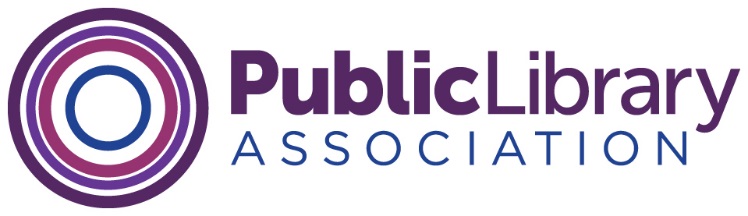 Board of Directors 2022 Fall MeetingWednesday, October 26, 12:00pm to 5:00pm Thursday, October 27, 9:00am to 3:00pm ALA Headquarters, 225 N. Michigan Ave., Suite 1300, Chicago, IL 60601Meeting Schedule and Locations*Wednesday, October 2612:00pm-5:00pm – PLA Board Meeting – ALA Headquarters - Lunch and breaks will be provided 6:30pm – PLA Board Dinner – Location TBD Thursday, October 278:30am – Breakfast – ALA Headquarters9:00am-3:00pm – PLA Board Meeting – ALA Headquarters - Lunch and breaks will be provided*See below for Zoom access instructions for each day’s meeting.Board AgendaWednesday, October 26, 12:00pm-5:00pm LUNCH (12:00pm-12:30pm) Board Retreat: Exploring EDISJ Implementation	no documentSupport the board’s role in centering EDISJ in their workProvide relationship building opportunities that use EDISJ frameworkIssues discussionPLA Executive Director Performance Review Closed Session	no documentThursday, October 27, 9:00am-3:00pmWelcome and Introductions, Dr. Maria Taesil Hudson McCauley, President EDISJ work, Sonia Alcántara-Antoine, PLA President-electAction Item:  Adoption of the agendaAdditional items may be added to the agenda prior to the adoption of the agenda. Items may also be removed from the consent agenda and moved to discussion. PLA policies related to Board service, strategic plan and a Board roster are included in ALA Connect as reference. Consent Agenda	Document NumberOrganizational Excellence and Governance September 2022 Board Meeting Minutes	2023.5PLA Combined Initiatives Report 	2023.6PLA Combined Operations Report	2023.7PLA 2022 Conference Report	2023.8Action/Discussion/Decision Items	Document NumberPLA President Update, McCauley	no documentPLA President-elect Update, Alcántara-Antoine	no documentPLA Executive Director Update, Mary Davis Fournier 	no documentExecutive Board Liaison Update, Larry Neal 	no documentFiscal Officer Report, Clara Bohrer, Davis Fournier, allPriorities for Fiscal Officer/Budget & Finance Committee in FY23	no documentFY22 as of April 2022 Budget Reports 	2023.9a-dFY22 as of April 2022 Narrative 	2023.10Operating Agreement Revisions and Recommendations 	2023.11a-bALA 2023 LLX/ALA Council-actions/communications, Stephanie Chase	no documentBREAKPLA Strategic Plan Update, Focus on PLA Committees, Davis Fournier, Mary Hirsh, allStrategic Plan Progress Review, PLA Staff	2023.12aDiscussion prompts	no documentAs we track our progress, what is the most relevant information for you to have to help measure success and ensure we are on track?How do you track progress in your own library?What work described here is most interesting to you?LUNCHIntellectual Freedom Crisis update, Deborah Caldwell-Stone, Megan Cusick	..no documentNominations Committee Report, Michelle Jeske	no documentALA Executive Board Calls	2023.13PLA Board meeting schedule for rest of 2022-23, Davis Fournier	no document New Business, all	no documentZoom InstructionsAccess for Wednesday’s virtual component:Topic: PLA Board of Directors Meeting - Virtual Component (Day 1)Time: Oct 26, 2022 11:30 AM Central Time (US and Canada)Join Zoom Meetinghttps://ala-events.zoom.us/j/96151974916?pwd=ZHJCK1Qzbllkb29kcE1iWXVmNG5SZz09 Meeting ID: 961 5197 4916Passcode: 205271One tap mobile+13126266799,,96151974916# US (Chicago)+12678310333,,96151974916# US (Philadelphia)Dial by your location        +1 312 626 6799 US (Chicago)        +1 267 831 0333 US (Philadelphia)        +1 301 715 8592 US (Washington DC)        +1 253 215 8782 US (Tacoma)        +1 206 337 9723 US (Seattle)        +1 213 338 8477 US (Los Angeles)Meeting ID: 961 5197 4916Find your local number: https://ala-events.zoom.us/u/acrrvbco7PAccess for Thursday’s virtual component:Topic: PLA Board of Directors Meeting - Virtual Component (Day 2)Time: Oct 27, 2022 08:30 AM Central Time (US and Canada)Join Zoom Meetinghttps://ala-events.zoom.us/j/96493154101?pwd=Yjk3cVpsdU9DS3pZc0pSYVA2NVdzZz09 Meeting ID: 964 9315 4101Passcode: 749049One tap mobile+13126266799,,96493154101# US (Chicago)+13017158592,,96493154101# US (Washington DC)Dial by your location        +1 312 626 6799 US (Chicago)        +1 301 715 8592 US (Washington DC)        +1 267 831 0333 US (Philadelphia)        +1 253 215 8782 US (Tacoma)        +1 206 337 9723 US (Seattle)        +1 213 338 8477 US (Los Angeles)Meeting ID: 964 9315 4101Find your local number: https://ala-events.zoom.us/u/adHz8lpI0H 